Verslag Kernteam Sportakkoord Bernheze 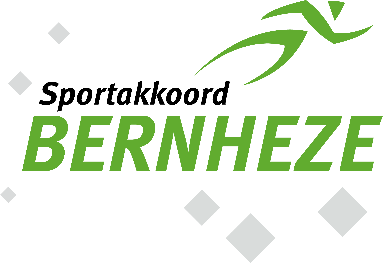 AlgemeenAgendapuntenRoulatieschema voorzitter (V) | notulist Kernteam (N)Actiepunten kernteamNaam werkgroep/kernteamKernteamKernteamKernteamDatum9 maart 20229 maart 20229 maart 2022Tijdstip19.30 (via teams)19.30 (via teams)19.30 (via teams)AanwezigAfwezigVoorzitterTTNotulistMMOpening & mededelingenM, de opvolger van S in het kernteam is nog niet aanwezig. Reden is niet bekendVerslag kernteam 19 januari 2022Inhoudelijk geen op- of aanmerkingen op het verslag.Actiepunten die kunnen worden afgevoerd zijn: 28 t/m 33. Beweegtuin Vorstenbosch is feestelijk geopend.Het verslag met hoogtepunten van het Lokaal Sportakkoord (AVG-proof) opnemen op beweegplatform met nieuwe aanvullingen ( laatste voor kernteam toegevoegd).Verslagen van werkgroepen / kernteam zijn geplaatst op het beweegplatform. Verslagen en nieuws uit de werkgroepen  3.a. Sport en Bewegen in beeldMax vitaal staat voorlopig geparkeerd.  3.b. Iedereen kan meedoen - PLaatste datum van bijeenkomst is geannuleerd. Nieuwe datum volgt P heeft overleg gehad met KBO over sportakkoord. KBO was redelijk kritisch.Zorgcentrum Heelwijk bezig met zorgroute. Deze wordt mogelijk in combinatie met scholen uitgevoerd    3.c. Samen werken aan samenwerken - JContact met verenigingen waarbij mogelijkheden van meer respons wordt besproken. Dynamisch proces.Overleg met KBO’s uit Bernheze heeft plaatsgevonden. Zie punt 3b. MQ Scan is op verschillende scholen afgenomen, waarmee resultaten inzichtelijk worden met betrekking tot de motorische vaardigheid van de leerlingen. Op korte termijn is de ambitie om met alle basisschooldirecteuren uit Bernheze en GGD bijeen te komen om de MQ Scan, Gympoint Extra en het beleid rondom leerlingen met gezondheidsproblemen (zoals overgewicht-obesitas) te bespreken.  3.d. Vitaal verenigen – TBeweegtuin Vorstenbosch is officieel geopendBeweegtuin in Heesch is in gevorderd stadium. Met de gemeente is overeenstemming over locatie en de inrichting hiervan. Voor het verkrijgen van een bijdrage uit het sportakkoord dient een aanvraag gedaan te worden met onderbouwing hoe in de toekomst de apparaten gebruikt gaan worden (geplande beweeg activiteiten).In Loosbroek wordt gekeken naar een beweegtuin bij de sportvelden.Kern overstijgende thema bijeenkomsten wordt verder ingevuld, zoals Cursus vertrouwenspersoon en bv de gezonde sportkantine ( initiatief HVCH)Behandeling aanvragen               Er zijn geen aanvragen binnen gekomen.5a   Bijeenkomst met alle ondertekenaars sportakkoord op 23 maart               Op dit moment 38 aanmeldingen Streef aantal van ongeveer 40 personen wordt gehaald. Locatie de Pas.        5b   Agenda               Agenda is als bijlage toegevoegd en akkoord bevonden zonder aanvullingen        5c Voorstel aanpassing structuur sportakkoordVoorstel aanpassing organisatiestructuur Sportakkoord Bernheze om meer betrokkenheid en actie te realiseren. De oude werkgroepen structuur verdwijnt en wordt in kernteam geplaatst . In plaats daarvan worden werkgroepen per kern ingedeeld. Dit zijn 1 Heesch, 2 Nistelrode/Vorstenbosch en 3 Heeswijk-Dinther/Loosbroek. De verwachting is door deze nieuwe indeling een betere samenwerking te krijgen en meer output.Kernbestuur is akkoord met dit voorstel.FinanciënGeen ontwikkelingenRondvraag Op Actief Bernheze zijn m.b.v. Sjors Sportief enkele verenigingen geregistreerd buiten Bernheze. P J en T hebben zich afgevraagd of we deze op de website willen laten staan. Een aantal verenigingen hebben sportaanbod wat niet in onze gemeente wordt aangeboden, zoals atletiek of honkbal. Een aantal anderen hebben dat niet en zijn minder van belang. In de bijlage vind je een bestand met om welke verenigingen het gaat. In het groen de verenigingen waarvan wij denken we dat we die moeten laten staan, de oranje daar twijfelen we over en de rode zijn verenigingen waarvan wij denken dat het account moeten verwijderen. Oplossing/keuze is lastig. Volgende bijeenkomst opnieuw bespreken.De waardecheque sportstimulering worden voorlopig bewaard voor een later tijdstip.Volgende bijeenkomstDe volgende bijeenkomst is woensdag 20 april 2022 om 19:30u-21:30u. 01/2203/2205/2207/2209/2210/2112/21FVNVTNVNMNVPNVJNVVervangerSNVWat?Wie?Wanneer?Afgehandeld?14 Nieuwsberichten over sportakkoord plaatsen op gemeentepagina DMBKF iom kernteamntbF doet navraag bij collega gemeente.15 Afwegen Max VitaalWerkgroep Iedereen kan meedoen (P)Overleg staat in week 50 gepland. Voorlopig geparkeerd.16Aandacht blijven vestigen op (de mogelijkheden van) het sportakkoordKernteam Continu/ntb Zie ook irt actiepunt 1417Items Sportakkoord op gemeentepagina DMBK korstsluiten met nieuwe medewerker communicatie.Ft.z.t. terugkoppeling naar het kernteam irt actiepunt 1425Max-Vitaal meenemen in WG IKMPOverleg is in week 50